SUPPLEMENTAL MATERIALSFigure S1: Association between lymphocyte count and adjusted hazard ratio for mortality based on restricted cubic spline model, according to coronary presentationFigure S2: Survival probability according to lymphocyte count and red cell distribution width Figure S1: Association between lymphocyte count and adjusted hazard ratio for mortality based on restricted cubic spline model, according to coronary presentation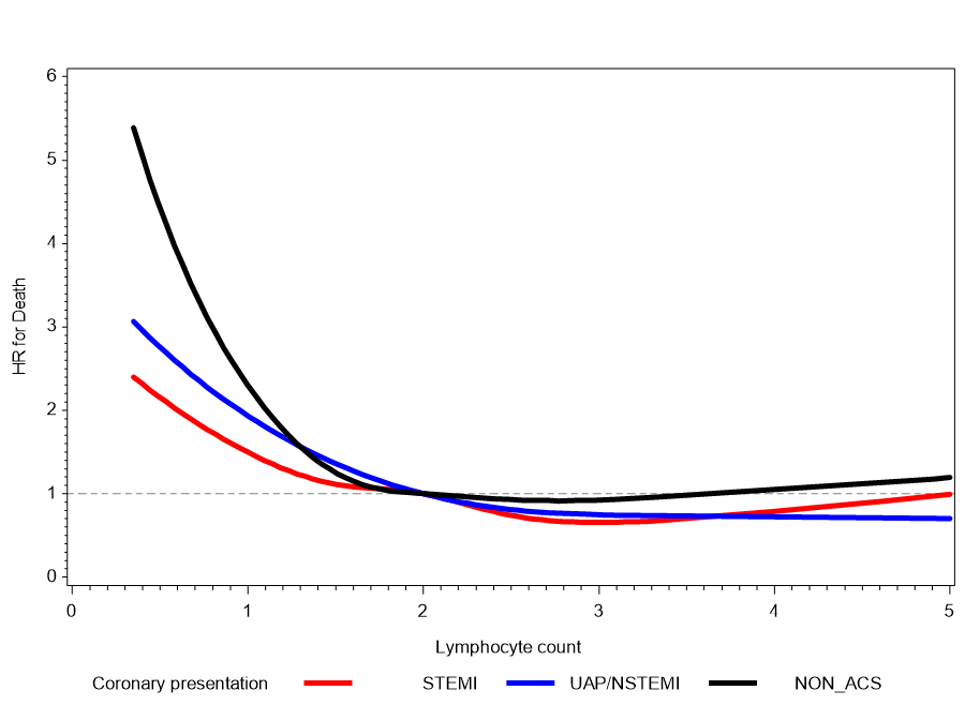 ACS, acute coronary syndrome; HR, hazard ratio; NSTEMI, non-ST segment elevation myocardial infarction; STEMI, ST segment elevation myocardial infarction; UAP, unstable angina pectoris Figure S2: Survival probability according to lymphocyte count and red cell distribution width 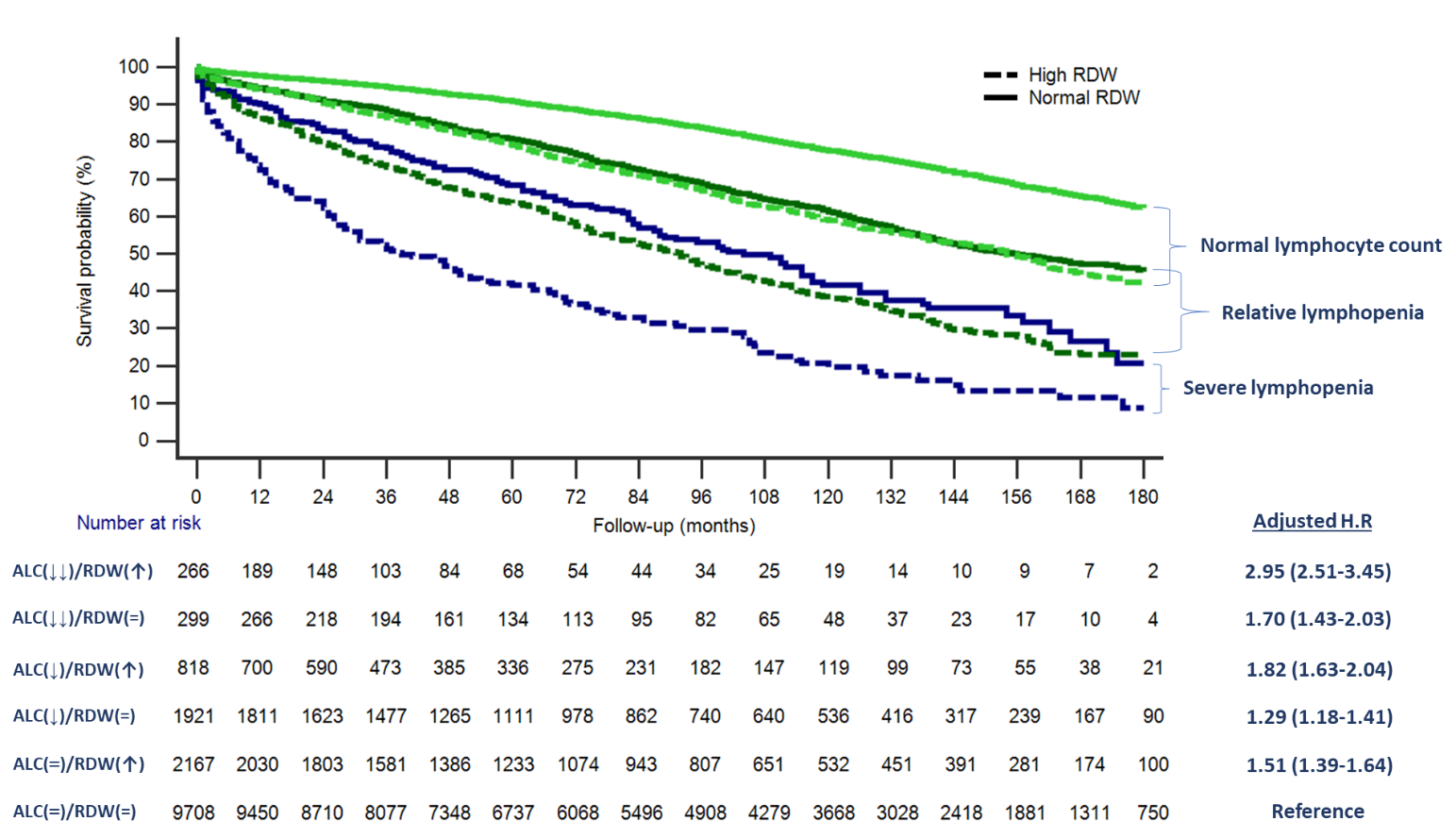 Normal lymphocyte count > 1500 /μL ;  Relative lymphopenia  1000-1500  /μL ; Severe lymphopenia <1000  /μLALC, absolute lymphocyte count; HR, hazard ratio; RDW, red cell distribution width:  High >14.5%; Normal ≤14.5%Adjusted for age, gender, ethnicity, hypertension, hyperlipidemia, smoking, diabetes, chronic kidney disease, obesity, cancer, COPD, heart failure, PVD, previous myocardial infarction, acute coronary syndrome.